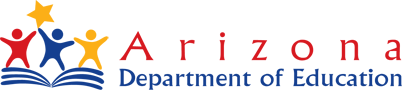 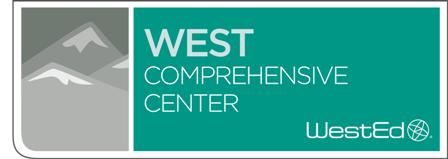 Formative Assessment SummitJanuary 30-31, 2019Desert Willow Conference Center4340 E Cotton Center BlvdPhoenix, Arizona9:00 am – 3:45 pmDay One Agenda:  January 30, 2019Day One Agenda:  January 30, 2019Day One Agenda:  January 30, 20198:00 – 9:00Registration and Continental BreakfastRegistration and Continental Breakfast9:00 – 9:15Welcome and Opening Remarks - Desert StarHeather Cruz, Associate Superintendent, Arizona Department of EducationMarie Mancuso, Co-Director, West Comprehensive Center at WestEdWelcome and Opening Remarks - Desert StarHeather Cruz, Associate Superintendent, Arizona Department of EducationMarie Mancuso, Co-Director, West Comprehensive Center at WestEd9:15 – 10:15From Formative Assessment to Student Agency: Lessons from Arizona Educators: Part One  Nancy Gerzon, WestEdFrom Formative Assessment to Student Agency: Lessons from Arizona Educators: Part One  Nancy Gerzon, WestEd10:15 –10:30BreakBreak10:30 –11:30From Formative Assessment to Student Agency: Lessons from Arizona Educators: Part Two  Nancy Gerzon, WestEdFrom Formative Assessment to Student Agency: Lessons from Arizona Educators: Part Two  Nancy Gerzon, WestEd11:30 –12:15LunchLunch12:15 – 1:45Breakout One – PrimroseCreating the Conditions for Success:The Role of LeadersMarie Mancuso, WestEdPam Betten, Sunnyside Unified School DistrictRenee Sweeden, Chandler Unified School DistrictBreakout Two – MariposaDeveloping a Vision for Student AgencyBob Montgomery, WestEdCheryl Mango-Paget, Coconino County ESASuzi Mast, Arizona Department of Education 1:45 – 2:00BreakBreak2:00 – 2:30Stations for Role-Alike Discussions:  Desert StarProfessional Learning (Bob Montgomery & Cheryl Mango-Paget)District/School Leadership – Elementary (Pam Betten)District/School Leadership – Secondary (Renee Sweeden)Coaches and Teacher Leaders (Julie Eilertsen & Hilary Johannes) ADE Support (Suzi Mast)Stations for Role-Alike Discussions:  Desert StarProfessional Learning (Bob Montgomery & Cheryl Mango-Paget)District/School Leadership – Elementary (Pam Betten)District/School Leadership – Secondary (Renee Sweeden)Coaches and Teacher Leaders (Julie Eilertsen & Hilary Johannes) ADE Support (Suzi Mast)2:30 – 3:30 Team Reflection, Discussion and PlanningTeam members will today’s sessions using the guiding questions provided.Team Reflection, Discussion and PlanningTeam members will today’s sessions using the guiding questions provided.3:30 – 3:45Ticket Out the Door – Final ReflectionsTicket Out the Door – Final ReflectionsDay Two Agenda January 31, 2019Day Two Agenda January 31, 2019Day Two Agenda January 31, 20198:00 – 9:00Continental BreakfastContinental Breakfast9:00 – 9:10Overview of the Day:  Ocotillo 1Suzi Mast, Arizona Department of EducationOverview of the Day:  Ocotillo 1Suzi Mast, Arizona Department of Education9:15 – 10:45Breakout One:  Learning Goals and Success Criteria - MariposaSandy Chang, Center on Standards & Assessment ImplementationJulie Park Haubner, Center on Standards & Assessment ImplementationSuzi Mast, Arizona Department of EducationBreakout Two:  Peer Feedback and Self-Assessment - PrimroseMarie Mancuso, WCC at WestEdJulie Eilertsen, Hamilton High School, Chandler Unified School DistrictLee Irby, Mount Eldon Middle School, Flagstaff Unified School DistrictBreakout Three:  Eliciting and Using Evidence - OcotilloNancy Gerzon, WestEdHilary Johannes, Hamilton High School, Chandler Unified School DistrictSamantha Choffin, Summit View Elementary School, Sunnyside School DistrictBreakout One:  Learning Goals and Success Criteria - MariposaSandy Chang, Center on Standards & Assessment ImplementationJulie Park Haubner, Center on Standards & Assessment ImplementationSuzi Mast, Arizona Department of EducationBreakout Two:  Peer Feedback and Self-Assessment - PrimroseMarie Mancuso, WCC at WestEdJulie Eilertsen, Hamilton High School, Chandler Unified School DistrictLee Irby, Mount Eldon Middle School, Flagstaff Unified School DistrictBreakout Three:  Eliciting and Using Evidence - OcotilloNancy Gerzon, WestEdHilary Johannes, Hamilton High School, Chandler Unified School DistrictSamantha Choffin, Summit View Elementary School, Sunnyside School District10:50 –12:20Breakouts RepeatBreakouts Repeat12:25-1:10LunchLunch1:15 – 2:00Teacher Panel - OcotilloJulie Eilertsen, Hamilton High School, Chandler Unified School DistrictHilary Johannes, Hamilton High School, Chandler Unified School DistrictLee Irby, Mount Elden Middle School, Flagstaff Unified School DistrictSamantha Choffin, Summit View Elementary School, Sunnyside Unified School DistrictPanel Moderator:  Suzi MastTeacher Panel - OcotilloJulie Eilertsen, Hamilton High School, Chandler Unified School DistrictHilary Johannes, Hamilton High School, Chandler Unified School DistrictLee Irby, Mount Elden Middle School, Flagstaff Unified School DistrictSamantha Choffin, Summit View Elementary School, Sunnyside Unified School DistrictPanel Moderator:  Suzi Mast2:00 – 2:15BreakBreak2:15 – 3:30Team PlanningTeams will use this time to consider what their next steps might be.  Planning tools and templates are provided for team use as needed.Team PlanningTeams will use this time to consider what their next steps might be.  Planning tools and templates are provided for team use as needed.3:30 – 3:45Closing Remarks, Ticket Out the Door & Feedback SurveyHeather Cruz, Associate SuperintendentClosing Remarks, Ticket Out the Door & Feedback SurveyHeather Cruz, Associate Superintendent